7	النظر في أي تغييرات قد يلزم إجراؤها، وفي خيارات أخرى، تطبيقاً للقرار 86 (المراجَع في مراكش، 2002) لمؤتمر المندوبين المفوضين، بشأن "إجراءات النشر المسبق والتنسيق والتبليغ والتسجيل لتخصيصات التردد للشبكات الساتلية"، وفقاً للقرار 86 (Rev.WRC-07) تيسيراً للاستخدام الرشيد والفعّال والاقتصادي للترددات الراديوية وأي مدارات مرتبطة بها، بما فيها مدار السواتل المستقرة بالنسبة إلى الأرض؛7(E)	المسألة E - القرار ذو الصلة بالتذييل 30B للوائح الراديو	RCC/12A19A5/1تؤيد إدارات الكومنولث الإقليمي للاتصالات (RCC) اعتماد القرار بالإجراء الأكثر ملاءمة لتحويل التعيين إلى تخصيص بخصائص معدلة ضمن الحدود الوطنية للإدارة (الإدارات) المبلغة، أو لإدخال نظام إضافي في قائمة التخصيصات الترددية، بوجود منطقة خدمة محصورة بإقليم أو أقاليم وطنية لإدارات ليس لها أي تخصيصات في القائمة.___________المؤتمر العالمي للاتصالات الراديوية (WRC-19)
شرم الشيخ، مصر، 28 أكتوبر - 22 نوفمبر 2019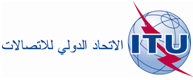 الجلسة العامةالإضافة 5
للوثيقة 12(Add.19)-A2 أكتوبر 2019الأصل: بالروسيةمقترحات مشتركة مقدمة من الكومنولث الإقليمي في مجال الاتصالاتمقترحات مشتركة مقدمة من الكومنولث الإقليمي في مجال الاتصالاتمقترحات بشأن أعمال المؤتمرمقترحات بشأن أعمال المؤتمر‎‎‎بند جدول الأعمال 7(E)‎‎‎بند جدول الأعمال 7(E)